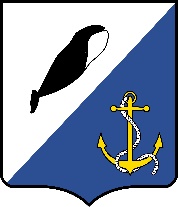 АДМИНИСТРАЦИЯ ПРОВИДЕНСКОГО ГОРОДСКОГО ОКРУГАРАСПОРЯЖЕНИЕ	В соответствии с в Федеральным законом от 26 июля 2006 года № 135-ФЗ "О защите конкуренции", в целях создания и организации системы внутреннего обеспечения соответствия требованиям антимонопольного законодательства деятельности администрации Провиденского городского округа,1. Создать систему внутреннего обеспечения соответствия требованиям антимонопольного законодательства деятельности администрации Провиденского городского округа. 2. Утвердить Положение о системе внутреннего обеспечения соответствия требованиям антимонопольного законодательства (антимонопольном комплаенсе) деятельности администрации Провиденского городского округа согласно приложению № 1.3. Утвердить Положение и состав комиссии по внутреннему контролю за  соблюдением соответствия деятельности администрации Провиденского городского округа требованиям антимонопольного законодательства Российской Федерации (антимонопольного комплаенса) согласно приложениям № 2, № 3.4. Руководителям структурных подразделений администрации Провиденского городского округа ознакомить муниципальных служащих с настоящим распоряжением.5. Контроль за исполнением настоящего распоряжения оставляю за собой.6. Распоряжение вступает в силу со дня подписания.ЗаместительГлавы администрации							В.В. ПарамоновПриложение №1к распоряжению администрацииПровиденского городского округа от 03.02.2022 № 45Положениео системе внутреннего обеспечения соответствия требованиям антимонопольного законодательства (антимонопольном комплаенсе) деятельности администрации Провиденского городского округаI. Общие положения1. Настоящее положение разработано в целях создания и организации системы внутреннего обеспечения соответствия требованиям антимонопольного законодательства (антимонопольного комплаенса) деятельности администрации Провиденского городского округа и профилактики нарушений антимонопольного законодательства деятельности администрации и структурных подразделений администрации Провиденского городского округа .Для целей настоящего Положения используются следующие термины:антимонопольный комплаенс - создание и организация системы внутреннего обеспечения соответствия требованиям антимонопольного законодательства деятельности администрации Провиденского городского округа ;антимонопольное законодательство - законодательство, основывающееся на Конституции Российской Федерации, Гражданском кодексе Российской Федерации и состоящее из Федерального закона «О защите конкуренции», иных федеральных законах, регулирующих отношения, связанные с защитой конкуренции, в том числе с предупреждением и пресечением монополистической деятельности и недобросовестной конкуренции, в которых участвуют федеральные органы исполнительной власти, органы государственной власти субъектов Российской Федерации, органы местного самоуправления, иные, осуществляющие функции указанных органов органы или организации, а также государственные внебюджетные фонды, Центральный банк Российской Федерации, российские юридические лица и иностранные юридические лица, физические лица, в том числе индивидуальные предприниматели;антимонопольный орган - федеральный антимонопольный орган и его территориальные органы;доклад об антимонопольном комплаенсе - документ, содержащий информацию об организации в администрации Провиденского городского округа антимонопольного комплаенса и о его функционировании;коллегиальный орган - совещательный орган, осуществляющий оценку эффективности функционирования антимонопольного комплаенса;нарушение антимонопольного законодательства - недопущение, ограничение, устранение конкуренции;риски нарушения антимонопольного законодательства - сочетание вероятности и последствий наступления неблагоприятных событий в виде ограничения, устранения или недопущения конкуренции.II. Цели, задачи и принципы антимонопольного комплаенса в Провиденского городского округа 2. Цели антимонопольного комплаенса:а) обеспечение соответствия деятельности администрации Провиденского городского округа требованиям антимонопольного законодательства;б) профилактика нарушения требований антимонопольного законодательства в деятельности администрации Провиденского городского округа , которая заключается в выявлении и предупреждении рисков нарушения требований антимонопольного законодательства структурными подразделениями и организация и функционирование внутреннего контроля за соблюдением соответствия деятельности администрации Провиденского городского округа требованиям антимонопольного законодательства (далее - внутренний контроль).3. Задачи антимонопольного комплаенса:а) выявление и управление рисками нарушения антимонопольного законодательства;б) создание механизмов внутреннего контроля, обеспечивающих соответствие деятельности структурных подразделений требованиям антимонопольного законодательства Российской Федерации;в) внедрение механизмов реализации внутреннего контроля;г) регламентация процедур внутреннего контроля;д) повышение уровня оперативного выявления ситуаций, которые могут привести к нарушениям требований антимонопольного законодательства Российской Федерации;е) осуществление контроля за функционированием и совершенствованием механизмов реализации антимонопольного комплаенса.ж) оценка эффективности функционирования в администрации Провиденского городского округа антимонопольного комплаенса.4. При организации антимонопольного комплаенса администрация Провиденского городского округа руководствуется следующими принципами:а) принцип законности в части соблюдения законодательства Российской Федерации, в том числе требований антимонопольного законодательства Российской Федерации;б) принцип регулярной оценки рисков нарушений требований антимонопольного законодательства Российской Федерации;в) принцип информирования о действующем в администрации Провиденского городского округа внутреннем контроле путем размещения такой информации на официальном сайте администрации Провиденского городского округа в информационно-телекоммуникационной сети «Интернет»;г) принцип мониторинга эффективности функционирования механизма антимонопольного комплаенса и осуществления контроля за устранением выявленных нарушений антимонопольного законодательства Российской Федерации;д) принцип ответственности и неотвратимости наказания в части привлечения к ответственности виновных лиц за несоблюдение требований антимонопольного законодательства Российской Федерации в порядке, установленном законодательством Российской Федерации;е) принцип непрерывности функционирования механизма антимонопольного комплаенса в целях своевременного выявления признаков нарушений и пресечения нарушений антимонопольного законодательства Российской Федерации, а также в целях предупреждения их появления;ж) принцип совершенствования в части улучшения механизма антимонопольного комплаенса.III. Выявление и предупреждение рисков нарушения требований антимонопольного законодательства Российской Федерации в деятельности администрации Провиденского городского округа 5. Работники администрации Провиденского городского округа и ее структурных подразделений при ежедневном осуществлении своих должностных обязанностей должны соблюдать требования антимонопольного законодательства Российской Федерации, запреты на совершение антиконкурентных действий и заключение антиконкурентных контрактов (договоров, соглашений), выявлять и по возможности предупреждать возникающие риски нарушения антимонопольного законодательства Российской Федерации.В целях предупреждения рисков нарушения требований антимонопольного законодательства Российской Федерации работники администрации Провиденского городского округа и ее структурных подразделений обязаны информировать непосредственного руководителя о возможных нарушениях требований антимонопольного законодательства Российской Федерации работниками структурных подразделений администрации Провиденского городского округа , контрагентами или иными лицами.6. Процесс выявления и недопущения рисков нарушения требований антимонопольного законодательства Российской Федерации является неотъемлемой частью должностных обязанностей работников администрации и ее структурных подразделений, в сферу деятельности которых входит принятие решений, связанных с применением норм антимонопольного законодательства Российской Федерации.7. К сферам деятельности администрации Провиденского городского округа, связанным с применением норм антимонопольного законодательства Российской Федерации, относятся взаимодействие с контрагентами, подготовка и принятие проектов правовых актов и иных документов в сфере деятельности администрации Провиденского городского округа , участие в проведении встреч, переговоров, иных мероприятий (далее - мероприятия).8. Работники администрации Провиденского городского округа и ее структурных подразделений в целях предупреждения рисков нарушения требований антимонопольного законодательства Российской Федерации при участии в проведении мероприятий обязаны:а) заблаговременно ознакомиться с программой мероприятия;б) проконсультироваться с главой Провиденского городского округа , со своим непосредственным руководителем, об участии в мероприятиях, в случае, если мероприятие может потенциально противоречить требованиям антимонопольного законодательства Российской Федерации и настоящего Положения;в) в случае, если при участии в мероприятии обсуждается тема, предмет которой противоречит требованиям антимонопольного законодательства Российской Федерации и настоящего Положения, заявить о необходимости прекратить ее обсуждение. Если обсуждение продолжилось, покинуть мероприятие и проконтролировать, чтобы заявленные возражения были внесены в соответствующий протокол мероприятия. По окончании мероприятия уведомить о случившемся своего руководителя и главу Провиденского городского округа ;г) в случаях поступления предложений участников мероприятия об обсуждении вопросов, противоречащих требованиям антимонопольного законодательства Российской Федерации и настоящего Положения, сообщить о них непосредственному руководителю.9. Для обеспечения выявления и предупреждения рисков нарушения требований антимонопольного законодательства Российской Федерации и возможности принятия оперативных мер по их предупреждению структурные подразделения и специалисты администрации Провиденского городского округа при наличии неурегулированных разногласий, связанных с нарушением требований антимонопольного законодательства Российской Федерации, должны содействовать разрешению таких разногласий, а также вправе принять решение о передаче указанных разногласий на рассмотрение Комиссии по внутреннему контролю за соблюдением соответствия деятельности администрации Провиденского городского округа требованиям антимонопольного законодательства Российской Федерации (далее - Комиссия), созданной в целях принятия оперативных решений в части соблюдения требований антимонопольного законодательства Российской Федерации и настоящего Положения.Порядок формирования, функции, права и обязанности, персональный состав Комиссии утверждаются распоряжением администрации Провиденского городского округа .IV. Организация и функционирование антимонопольного комплаенсав администрации Провиденского городского округа 10. Организация и функционирование антимонопольного комплаенса направлены на внедрение в деятельность высоких стандартов профессиональной этики, формирование максимальной заинтересованности и личной ответственности работников администрации Провиденского городского округа за соблюдением требований антимонопольного законодательства Российской Федерации при осуществлении ими должностных обязанностей, совершении действий, влияющих на деятельность администрации Провиденского городского округа .Общий контроль за организацией и функционированием в администрации Провиденского городского округа антимонопольного комплаенса осуществляется Главой городского округа, который:а) вводит в действие акт об антимонопольном комплаенсе, вносит в него изменения, а также принимает внутренние документы администрации Провиденского городского округа , регламентирующие функционирование антимонопольного комплаенса;б) применяет предусмотренные законодательством Российской Федерации меры ответственности за несоблюдение муниципальными служащими администрации акта об антимонопольном комплаенсе;в) рассматривает материалы, отчеты и результаты периодических оценок эффективности функционирования антимонопольного комплаенса и принимает меры, направленные на устранение выявленных недостатков;г) осуществляет контроль за устранением выявленных недостатков антимонопольного комплаенса;д) утверждает до 15 февраля года, следующего за отчетным годом, ежегодный доклад о функционировании антимонопольного комплаенса.11. Структурным подразделением, ответственным за организацию, обеспечение контроля и анализа эффективности антимонопольного комплаенса является Организационно-правовое управление.Структурными подразделениями и должностными лицами администрации, ответственными за внутреннее обеспечение соответствия требованиям антимонопольного законодательства деятельности администрации Провиденского городского округа , являются:Организационно-правовое управление;Управление финансов, экономики и имущественных отношений администрации Провиденского городского округа;Управление социальной политики администрации Провиденского городского округа;Управление промышленной политики администрации Провиденского городского округа;Отдел жилищно-коммунального хозяйства Управления промышленной политики администрации Провиденского городского округа;МКУ «Управление ТОЭИ, ЕДДС и Архив ПГО».12. Организационно-правовое управление осуществляет:а) подготовку и представление Главе Провиденского городского округа акта об антимонопольном комплаенсе (внесение изменений в антимонопольный комплаенс);б) консультирование муниципальных служащих по вопросам, связанным с соблюдением антимонопольного законодательства и антимонопольным комплаенсом;в) разработку процедуры внутреннего расследования, связанного с функционированием антимонопольного комплаенса;г) подготовку проекта доклада о функционировании антимонопольного комплаенса;д) размещение доклада о функционировании антимонопольного комплаенса на официальном сайте муниципального образования.13. Руководитель общего отдела осуществляет:а) выявление конфликта интересов в деятельности муниципальных служащих, разработку предложений по их исключению.14. Управление финансов, экономики и имущественных отношений администрации Провиденского городского округа, Управление социальной политики администрации Провиденского городского округа, Управление промышленной политики администрации Провиденского городского округа, начальник Отдела внутреннего финансового окнтроля, по направлениям деятельности осуществляют:а) выявление рисков нарушения антимонопольного законодательства, учет обстоятельств, связанных с рисками нарушения антимонопольного законодательства, определение вероятности возникновения рисков нарушения антимонопольного законодательства;в) организацию внутренних расследований, связанных с функционированием антимонопольного комплаенса, и участие в них;г) взаимодействие с антимонопольным органом и организацию содействия ему в части, касающейся вопросов, связанных с проводимыми проверками;д) информирование главы администрации Провиденского городского округа о внутренних документах, которые могут повлечь нарушение антимонопольного законодательства;е) иные функции, связанные с функционированием антимонопольного комплаенса.15. Оценку эффективности организации и функционирования в администрации Провиденского городского округа антимонопольного комплаенса осуществляет коллегиальный орган - Комиссия по оценке эффективности организации и функционирования в администрации Провиденского городского округа антимонопольного комплаенса (далее по тексту - Комиссия).16. Персональный состав и положение о комиссии утверждается распоряжением администрации Провиденского городского округа .17. К основным функциям Комиссии относится:а) рассмотрение и оценка мероприятий администрации Провиденского городского округа в части, касающейся функционирования антимонопольного комплаенса;б) рассмотрение и утверждение проекта доклада об антимонопольном комплаенсе.V. Выявление и оценка рисков нарушения антимонопольного законодательства18. В целях выявления рисков нарушения антимонопольного Организационно-правовым управлением на регулярной основе должны проводиться:а) анализ выявленных нарушений антимонопольного законодательства в деятельности администрации Провиденского городского округа за предыдущие 3 года (наличие предостережений, предупреждений, штрафов, жалоб, возбужденных дел);б) анализ муниципальных нормативных правовых актов администрации Провиденского городского округа ;в) анализ проектов нормативных правовых актов администрации Провиденского городского округа ;г) мониторинг и анализ практики применения администрацией Провиденского городского округа антимонопольного законодательства;д) проведение систематической оценки эффективности разработанных и реализуемых мероприятий по снижению рисков нарушения антимонопольного законодательства.19. При проведении (не реже одного раза в год) Организационно-правовым управлением анализа выявленных нарушений антимонопольного законодательства за предыдущие 3 года (наличие предостережений, предупреждений, штрафов, жалоб, возбужденных дел), реализуются следующие мероприятия:а) осуществление сбора сведений о наличии выявленных Управлением Федеральной антимонопольной службы по Чукотскому автономному округу нарушений антимонопольного законодательства администрацией Провиденского городского округа ;б) составление перечня нарушений антимонопольного законодательства в администрации Провиденского городского округа , который содержит классифицированные по сферам деятельности администрации Провиденского городского округа сведения о выявленных за последние 3 года нарушениях антимонопольного законодательства (отдельно по каждому нарушению) и информацию о нарушении (указание нарушенной нормы антимонопольного законодательства, краткое изложение сути нарушения, указание последствий нарушения антимонопольного законодательства и результата рассмотрения нарушения антимонопольным органом), позицию антимонопольного органа, сведения о мерах по устранению нарушения, а также о мерах, направленных администрацией Провиденского городского округа на недопущение повторения нарушения.20. При проведении (не реже одного раза в год) Организационно-правовым управлением анализа нормативных правовых актов администрации Провиденского городского округа, реализуются следующие мероприятия:а) разработка и размещение на официальном сайте исчерпывающего перечня нормативных правовых актов администрации Провиденского городского округа (далее - перечень актов) с приложением к перечню актов текстов таких актов, за исключением актов, содержащих сведения, относящиеся к охраняемой законом тайне;б) размещение на официальном сайте уведомления о начале сбора замечаний и предложений организаций и граждан по перечню актов;в) осуществление сбора и проведение анализа представленных замечаний и предложений организаций и граждан по перечню актов;г) представление Главе Провиденского городского округа сводного доклада с обоснованием целесообразности (нецелесообразности) внесения изменений в нормативные правовые акты Провиденского городского округа.21. Организационно-правовым управлением при проведении анализа проектов подготовленных нормативных правовых актов, реализуются следующие мероприятия:а) размещение на официальном сайте проекта нормативного правового акта с необходимым обоснованием реализации предлагаемых решений, в том числе их влияния на конкуренцию;б) осуществление сбора и проведение оценки поступивших от организаций и граждан замечаний и предложений по проекту нормативного правового акта.22. При проведении мониторинга и анализа практики применения антимонопольного законодательства в администрации Провиденского городского округа Организационно-правовым управлением, в установленной сфере деятельности реализуются следующие мероприятия:а) осуществление на постоянной основе сбора сведений о правоприменительной практике в администрации Провиденского городского округа ;б) подготовка по итогам сбора информации, предусмотренной подпунктом «а» настоящего пункта, аналитической справки об изменениях и основных аспектах правоприменительной практики в администрации Провиденского городского округа ;23. При выявлении рисков нарушения антимонопольного законодательства Организационно-правовым управлением должна проводиться оценка таких рисков с учетом следующих показателей:а) отрицательное влияние на отношение институтов гражданского общества к деятельности администрации Провиденского городского округа по развитию конкуренции;б) выдача предупреждения о прекращении действий (бездействия), которые содержат признаки нарушения антимонопольного законодательства;в) возбуждение дела о нарушении антимонопольного законодательства;г) привлечение к административной ответственности в виде наложения штрафов на должностных лиц или в виде их дисквалификации.24. Выявляемые риски нарушения антимонопольного законодательства распределяются по уровням согласно Приложению № 3.25. На основе проведенной оценки рисков нарушения антимонопольного законодательства Организационно-правовым управлением составляется описание рисков, в которое также включается оценка причин и условий возникновения рисков.26. Информация о проведении выявления и оценки рисков нарушения антимонопольного законодательства включается в доклад об антимонопольном комплаенсе.VI. Мероприятия по снижению рисков нарушения антимонопольного законодательства27. В целях снижения рисков нарушения антимонопольного законодательства Организационно-правовым управлением разрабатываются (не реже одного раза в год) мероприятия по снижению рисков нарушения антимонопольного законодательства. Организационно-правовое управление осуществляет мониторинг исполнения мероприятий по снижению рисков нарушения антимонопольного законодательства.28. Информация об исполнении мероприятий по снижению рисков нарушения антимонопольного законодательства должна включаться в доклад об антимонопольном комплаенсе.VII. Оценка эффективности функционирования антимонопольного комплаенса29. В целях оценки эффективности функционирования в администрации Провиденского городского округа антимонопольного комплаенса устанавливаются ключевые показатели (Приложение 2).30. Организационно-правовым управлением должен проводить (не реже одного раза в год) оценку достижения ключевых показателей эффективности антимонопольного комплаенса.31. Информация о достижении ключевых показателей эффективности функционирования в администрации Провиденского городского округа антимонопольного комплаенса должна направляться в Комиссию по внутреннему контролю за соблюдением соответствия деятельности администрации Провиденского городского округа требованиям антимонопольного законодательства. Информация должна включаться в доклад об антимонопольном комплаенсе.VIII. Доклад об антимонопольном комплаенсе32. Доклад об антимонопольном комплаенсе должен содержать информацию:а) о результатах проведенной оценки рисков нарушения администрацией Провиденского городского округа антимонопольного законодательства;б) об исполнении мероприятий по снижению рисков нарушения администрацией Провиденского городского округа антимонопольного законодательства;в) о достижении ключевых показателей эффективности антимонопольного комплаенса.33. Доклад об антимонопольном комплаенсе, утвержденный главой городского округа, должен размещаться на официальном сайте муниципального образования в течение 10 рабочих дней со дня его утверждения.IX. Ознакомление муниципальных служащих администрацииПровиденского городского округа с антимонопольным комплаенсом.Проведение обучения требованиям антимонопольногозаконодательства и антимонопольного комплаенса34.	При поступлении на муниципальную службу в администрацию Провиденского городского округа Организационно-правовое управление обеспечивает ознакомление гражданина Российской Федерации с настоящим Положением.35.	Организационно-правовое управление организует систематическое обучение работников администрации Провиденского городского округа требованиям антимонопольного законодательства и антимонопольного комплаенса.36.	Информация о проведении ознакомления служащих с антимонопольным комплаенсом, а также о проведении обучающих мероприятий включается в доклад об антимонопольном комплаенсе.X. Ответственность37.	Организационно-правовое управление несет ответственность за организацию и функционирование антимонопольного комплаенса в администрации Провиденского городского округа в соответствии с законодательством Российской Федерации.38.	Муниципальные служащие администрации несут дисциплинарную ответственность в соответствии с законодательством Российской Федерации за неисполнение внутренних документов администрации Провиденского городского округа, регламентирующих процедуры и мероприятия антимонопольного комплаенса.Приложение 1  к Положению о системе внутреннегообеспечения соответствия требованиям антимонопольного законодательства (антимонопольном комплаенсе) деятельности администрации  Провиденского городского округаКарта рисков нарушения антимонопольного законодательства администрации Провиденского городского округаПриложение 2  к Положению о системе внутреннего обеспечения соответствия требованиям антимонопольного законодательства (антимонопольном комплаенсе) деятельности администрации  Провиденского городского округа План мероприятий («дорожная карта») по снижению рисков нарушения антимонопольного законодательстваПриложение 3  к Положению о системе внутреннего обеспечения соответствия требованиям антимонопольного законодательства (антимонопольном комплаенсе) деятельности администрации  Провиденского городского округаКлючевые показатели эффективности реализации мероприятий антимонопольного комплаенса Приложение 4  к Положению о системе внутреннего обеспечения соответствия требованиям антимонопольного законодательства (антимонопольном комплаенсе) деятельности администрации Провиденского городского округаУровни рисков нарушения антимонопольного законодательстваПриложение № 2к распоряжению администрации Провиденского городского округаот 03.02.2022 № 45Положениео комиссии по внутреннему контролю за соблюдением соответствия деятельности администрации Провиденского городского округа требованиям антимонопольного законодательства Российской Федерации (антимонопольному комплаенсу)1. Комиссия по внутреннему контролю за соблюдением соответствия деятельности администрации Провиденского городского округа требованиям антимонопольного законодательства Российской Федерации (далее соответственно - антимонопольное законодательство Российской Федерации, Комиссия) является постоянно действующим коллегиальным органом.2. Комиссия в своей деятельности руководствуется Конституцией Российской Федерации, федеральными законами, актами Президента Российской Федерации, актами Правительства Российской Федерации, нормативными актами администрации Провиденского городского округа администрации Провиденского городского округа и настоящим Положением.3. Комиссия подчиняется непосредственно главе Провиденского городского округа .4. Комиссия осуществляет следующие функции:а) проводит внутренние расследования нарушений требований антимонопольного законодательства Российской Федерации;б) урегулирует разногласия по соблюдению требований антимонопольного законодательства Российской Федерации на основании обращений структурных подразделений и специалистов администрации Провиденского городского округа ;в) принимает решение о наличии или об отсутствии оснований для привлечения работников администрации Провиденского городского округа к дисциплинарной ответственности за нарушение требований антимонопольного законодательства Российской Федерации;г) рассмотрение и оценка мероприятий Провиденского городского округа в части, касающейся функционирования антимонопольного комплаенса;д) утверждает проект доклада об антимонопольном комплаенсе.5. Принципами работы Комиссии при осуществлении своих функций являются:а) компетентность, беспристрастность и объективность при проведении внутренних расследований нарушений требований антимонопольного законодательства Российской Федерации, урегулировании разногласий по соблюдению требований антимонопольного законодательства Российской Федерации;б) своевременность рассмотрения документов и принятия решения;в) соблюдение этических норм;г) конфиденциальность.6. Состав Комиссии формируется распоряжением администрации Провиденского городского округа.7. Комиссия состоит из председателя, заместителя председателя, секретаря, членов Комиссии в количестве 8 человек. 8. В целях исключения возможности возникновения конфликта интересов, который мог бы повлиять на принимаемые Комиссией решения, член Комиссии, находящийся в непосредственной подчиненности или подконтрольности у работника администрации Провиденского городского округа, в отношении которого на заседании Комиссии принимается решение, а также состоящий с данным работником администрации Провиденского городского округа в близком родстве или свойстве (родители, супруги, дети, братья, сестры, а также братья, сестры, родители, дети супругов и супруги детей), не участвует в проводимом на заседании Комиссии обсуждении и голосовании по данному вопросу.9. Председатель Комиссии:а) определяет дату, время и место проведения заседания Комиссии;б) согласовывает перечень вопросов для обсуждения на заседании Комиссии;в) председательствует на заседаниях Комиссии, а в случае отсутствия возлагает свои функции на заместителя председателя Комиссии;г) осуществляет общее руководство деятельностью Комиссии;д) ведет заседание Комиссии;е) дает поручения членам Комиссии, связанные с ее деятельностью;ж) подписывает протоколы заседания Комиссии.10. Секретарь Комиссии:а) обеспечивает участие членов Комиссии в заседании Комиссии;б) ведет и оформляет протоколы заседания Комиссии;в) представляет протоколы заседаний Комиссии на подпись председателю и членам Комиссии;г) ведет иную документацию, связанную с деятельностью Комиссии;д) организует проведение заседания Комиссии.11. Члены Комиссии:а) рассматривают представленные на заседание Комиссии документы;б) высказывают свое мнение по рассматриваемым в документах вопросам;в) подписывают протоколы заседания Комиссии.12. В заседаниях Комиссии по решению председателя Комиссии могут принимать участие иные лица из числа работников администрации Провиденского городского округа, не входящие в состав Комиссии, не обладающие правом совещательного голоса.13. Заседания Комиссии проводятся по мере необходимости при получении соответствующих обращений комитетов, структурных подразделений администрации Провиденского городского округа в срок не позднее 15 рабочих дней со дня получения указанного обращения.Секретарь Комиссии не менее чем за два дня до проведения заседания Комиссии сообщает членам Комиссии о дате, времени, месте его проведения и о вопросах, подлежащих рассмотрению.14. Заседание Комиссии считается правомочным, если в нем принимает участие не менее двух третей ее членов.15. Решение Комиссии принимается открытым голосованием простым большинством голосов и оформляется протоколом заседания Комиссии.Мнение председателя Комиссии при равенстве голосов членов Комиссии является решающим.16. Комиссия рассматривает обращения структурных подразделений или отдельных работников администрации Провиденского городского округа по каждому конкретному случаю нарушения требований антимонопольного законодательства Российской Федерации на заседании Комиссии и принимает решения:а) о разъяснении вопросов, связанных с урегулированием разногласий по соблюдению требований антимонопольного законодательства Российской Федерации, возникающих в администрации Провиденского городского округа ;б) о необходимости (отсутствии необходимости) применения дисциплинарного взыскания к работнику администрации Провиденского городского округа с указанием в протоколе заседания Комиссии оснований для принятия такого решения для его дальнейшего направления главе Провиденского городского округа на рассмотрение для принятия окончательного решения в соответствии с законодательством Российской Федерации.17. Комиссия рассматривает и утверждает проект доклада об антимонопольном комплаенсе, направляет результаты в Организационно-правовое управление не реже 1 раз в год. Приложение № 3к распоряжению администрации Провиденского городского округаот 03.02.2022 № 45Состав Комиссиипо внутреннему контролю за соблюдением соответствия деятельности администрации Провиденского городского округа требованиям антимонопольного законодательства Российской Федерации(антимонопольным комплаенсом)Подготовлено								Рекун Д.В.Согласовано								Красикова Е.В.Разослано: дело, УПП, УСП, УФЭиИО, МКУ "Управление ТОЭИ, ЕДДС и Архив ПГО", Радиулов С.В., ОПУ.от 03 февраля 2022 г.№ 45п.г.т. ПровиденияОб утверждении Положения о системе внутреннего обеспечения соответствия требованиям антимонопольного законодательства(антимонопольном комплаенсе) деятельности администрации Провиденского городского округа№ п/пПредполагаемыерискиОписание рисковПричины возникновения рисковМероприятия по минимизации и устранению рисковНаличие (отсутствие) остаточных рисковВероятность повторного возникновения рисков1Финансово-экономическиеНедофинансирование программных мероприятий, неполное освоение финансовых средств Ограниченность, недостаточность материальных, финансовых ресурсов при реализации программных мероприятийМониторинг реализации программных мероприятий, корректировки объемов средств программных мероприятий и показателей результативности, перераспределения финансовых средств в целях целенаправленного и эффективного расходования бюджетных средствМини-мальноеМинимальная2В сфере закупокЗавышенные требования к предмету закупки и к ее участникам, требования о предоставлении документов, не предусмотренных документацией о закупке и тому подобные нарушения порядка проведения закупочных процедурНизкий уровень компетенции работников контрактной службыМероприятия по повышению профессиональной компетентности работников контрактной службыМини-мальноеМинимальная3Защита конкуренцииНарушение законодательства о защите конкуренцииЗаключение договоров, соглашений, ограничивающих конкуренцию.Мониторинг договоров, соглашений, заключаемых подразделениямиМини-мальноеМинимальная№МероприятияОписание действийОтветственныйСрокПоказатель1Мониторинг реализации мероприятий программПроведение корректировки объемов средств в разрезе мероприятий, перераспределение финансовых средств в целях целенаправленного и эффективного расходования бюджетных средствУправления, Отделы, ответственные за разработку программВ период разработки, исполнения и подготовки отчета об исполненииЦелевое и эффективное расходование бюджетных средств2Повышение профессиональной компетентности работников контрактной службыНаправление на обучение работников контрактной службыКонтрактная служба администрации Провиденского ГО, МКУ "Управление ТОЭИ, ЕДДС и Архив ПГО"ЕжегодноПовышение уровня компетенции работников контрактной службы администрации и подведомственных учреждений3Мониторинг договоров, соглашений, заключаемых подразделениями Согласование заключаемых контрактов, договоров, соглашений на этапе подготовкиОрганизационно-правовое управление администрации Провиденского ГО, МКУ "Управление ТОЭИ, ЕДДС и Архив ПГО"В течение финансового годаИсключение нарушения антимонопольного законодательства№ Наименование показателя Значение  показателя1Доля устраненных нарушений в общем числе выявленных нарушений антимонопольного законодательства, %1002Доля исполненных в полном объеме постановлений о применении мер административной ответственности за нарушения законодательства Российской Федерации в сфере деятельности ФАС России в общем числе выданных постановлений1003Отношение количества закупок, осуществленных с нарушениями, к общему количеству проверенных закупок, %04Доля закупок (в стоимостном выражении) товаров, работ, услуг у СМП в общем ежегодном объеме закупок (в стоимостном выражении) юр. лиц, являющихся заказчиками в соответствии с Федеральным законом «О закупках товаров, работ, услуг отдельными видами юридических лиц», %05Отношение количества заключаемых договоров, соглашений, осуществленных с нарушениями, к общему количеству проверенных договоров, соглашений %0Уровень рискаОписание рискаНизкий уровеньотрицательное влияние на отношение институтов гражданского общества к деятельности администрации Провиденского городского округа по развитию конкуренции, вероятность выдачи предупреждения, возбуждения дела о нарушении антимонопольного законодательства, наложения штрафа отсутствуетНезначительный уровеньвероятность выдачи администрации Провиденского городского округа предупрежденияСущественный уровеньвероятность выдачи Провиденского городского округа предупреждения и возбуждения в отношении него дела о нарушении антимонопольного законодательстваВысокий уровеньвероятность выдачи Провиденского городского округа предупреждения, возбуждения в отношении него дела о нарушении антимонопольного законодательства и привлечения его к административной ответственности (штраф, дисквалификация)Рекун Даниил Викторовичзаместитель главы администрации, начальник Организационно-правового управления (председатель комиссии)Веденьева Татьяна ГригорьевнаЗаместитель главы администрации, начальник Управления финансов, экономики и имущественных отношений (заместитель председателя комиссии)Волчукова Олеся СергеевнаКонсультант по вопросам оказания муниципальных услуг и обеспечению деятельности Административной комиссии правового отдела Организационно-правового управления (секретарь)Альшевская Варвара НиколаевнаЗаместитель главы администрации, начальник Управления социальной политикиПарамонов Владимир Викторович  Заместитель главы администрации, начальник Управления промышленной политикиКазагачева Ирина ВладимировнаНачальник отдела внутреннего финансового контроля администрации Провиденского ГОРадиулов Сергей ВитальевичЗаместитель главы администрации по вопросам дорожного хозяйства и благоустройства Ященко Игорь КонстантиновичНачальник МКУ "Управление ТОЭИ, ЕДДС и Архив ПГО"